В связи с вступлением в силу постановления администрации муниципального района «Печора» от 12.11.2019 г. № 1444 «О создании  постоянно   действующей комиссии по приемке жилых (нежилых) помещений    после   завершения переустройства и (или) перепланировки»1. Признать утратившим силу распоряжение администрации муниципального района «Печора» от 19 апреля 2016 г. № 399-р «О создании постоянно действующей комиссии по приемке жилых (нежилых) помещений после завершения переустройства и (или) перепланировки» со дня вступления в силу постановления администрации муниципального района «Печора» от 12.11.2019 г. № 1444 «О создании  постоянно   действующей комиссии по приемке жилых (нежилых) помещений    после   завершения переустройства и (или) перепланировки».Настоящее распоряжение подлежит опубликованию и размещению на официальном сайте администрации муниципального района «Печора».АДМИНИСТРАЦИЯ МУНИЦИПАЛЬНОГО РАЙОНА «ПЕЧОРА»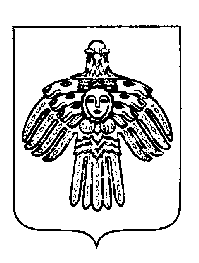 «ПЕЧОРА»  МУНИЦИПАЛЬНÖЙ  РАЙÖНСААДМИНИСТРАЦИЯ РАСПОРЯЖЕНИЕТШÖКТÖМРАСПОРЯЖЕНИЕТШÖКТÖМРАСПОРЯЖЕНИЕТШÖКТÖМ«  19  »  декабря  2019 г.г. Печора,  Республика Коми№ 1602-р  О  признании  утратившим  силу    распоряжения администрации МР «Печора» от 19.04.2016 г. № 399-рИ.о. главы муниципального района -руководителя  администрации                                  В.А. Анищик